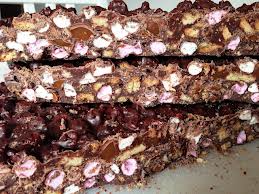 IngredientsMethod200g dark chocolate1 tsp. syrup 75g margarine / butter75g mini marshmallows120g digestive biscuits (broken into chunks)a handful of raisins and/or rice krispies200g dark chocolate1 tsp. syrup 75g margarine / butter75g mini marshmallows50g white chocolate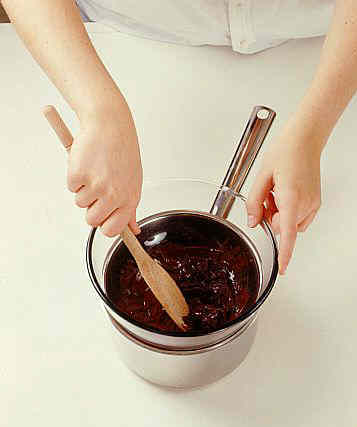 1. Melt the chocolate, butter / margarine and syrup in a bowl suspended over a pan of boiling water, making sure that the water does not touch the bowl.2. Once the chocolate has melted add the rest of the ingredients and mix well, but make sure that you don't break up the biscuits too much.3. Pour into a baking tray, which has been lined with parchment or greaseproof paper. Make sure it reaches the corners and is leveled out.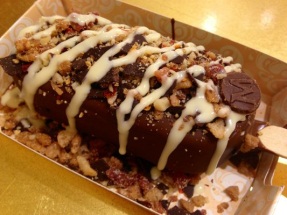 Extra! – If you have time, heat up the white chocolate and drizzle it carefully on the top to create a snowy effect. 4. Place in the refrigerator for a minimum of 4 hours.5. Once the mix has set, tip out and cut into squares. Dust with icing sugar for that extra snowy effect!